Jungbauernschaft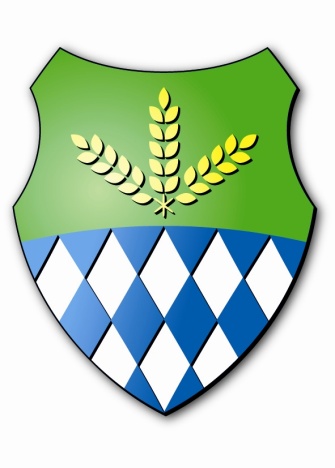 Altenerding								    gegründet 1950      Kulturpreisträger 2015								Internet: www.jungbauernschaft.de								E-Mail: jungbauernschaft@web.deVeranstaltungskalender
Sommer 2024Aktuelle Informationen zu unseren Veranstaltungen unter www.jungbauernschaft.deAuf zahlreichen Besuch bei den Veranstaltungen freut sich die 

Jungbauernschaft AltenerdingDienstag,12.03.202419.30 UhrGeneralversammlung im Gasthaus Lindenwirt Gemeinsam werden wir auf das vergangene Vereinsjahr zurückblicken und eine neue Vorstandschaft wählen.Ab 18:30 Uhr beginnt das ausmessen für die neue Vereinstracht Dirndl & LaiberlMi - So20.03.2024bis24.03.2024Theater „Testament mit Wartezeit“ beim Wirt z´RiedersheimDieses Jahr führen wir unser Theaterstück „Testament mit Wartezeit“ beim Wirt z´Riedersheim auf. Die Abendvorstellungen beginnen jeweils um 20:00 Uhr (Einlass ab 18:30 Uhr). Die Sonntagsvorstellung am 24.03. beginnt um 15 Uhr (Einlass an 13:30 Uhr). Das Theater ist bereits ausverkauft!Samstag,20.04.202419:00 UhrMaibaumstüberltourErste Station ist das Maibaumstüberl in Pastetten mit dem Motto 90´s Party und Doppeldeckertime bis 21:00 Uhr. Weiter geht es dann nach Finsing mit Unterhaltung der Band Gsindl. Nach Finsing halten wir in Hörlkofen bei der Malle Party.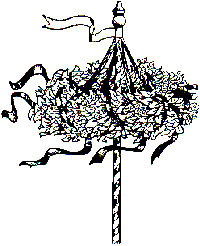 Die Endstation ist in Langengeisling bei der Kaibekibe-Party (Keine Rückfahrt mit dem Bus nach Altenerding!). Treffpunkt ist um 18:45 Uhr an der Semptsporthalle. Kosten: 25 € Anmeldungen bis 11.4. bei Pia Orthuber, Tel.: 0176/45676030 Achtung: Die Anmeldung ist erst nach Überweisung der 25 € auf unser Konto (siehe unten) gültig!Sonntag, 19.05.202407:00 UhrGründungsfest 135 Jahre Burschenverein BruckGemeinsam werden wir das 135-jährige Jubiläum des BV Bruck feiern.Treffpunkt ist um 06:45 Uhr an der Semptsporthalle.Die Kosten für den Bus inkl. Getränke betragen 15€Anmeldung bis 05.05. bei Veronika Bichlmaier, Tel.: 01523/4255221 Achtung: Die Anmeldung ist erst nach Überweisung der 15 € auf unser Konto (siehe unten) gültig!Sonntag, 26.05.2024 09.30 UhrGottesdienst für unsere verstorbenen MitgliederBei einem gemeinsamen Gottesdienst in der Pfarrkirche Altenerding werden wir unseren verstorbenen Mitgliedern gedenken.Sonntag, 16.06.202407:30 UhrGründungsfest 130 + 10 Jahre IsmaningGemeinsam werden wir das 130-jährige Jubiläum des Burschenvereins Ismaning und zugleich das 10-jährige Bestehen des Deandlverein Ismaning feiern.Treffpunkt ist um 07:15 Uhr an der Semptsporthalle.Die Kosten für den Bus inkl. Getränke betragen 20€Anmeldung bis 02.06. bei Johannes Graf, Tel.: 0175/8751339Achtung: Die Anmeldung ist erst nach Überweisung der 20 € auf unser Konto (siehe unten) gültig!Samstag, 29.06.202418.00 UhrTrambahnparty – Die Partytram rollt endlich wieder!Für alle ab 18 Jahre! Start - Ziel:	19:00 Uhr – 23:00 Uhr jeweils am OstbahnhofAbfahrt:	18.00 Uhr an der S-Bahn AltenerdingAchtung, die S-Bahn fährt um 18:00 Uhr und die Tram     	            kann nicht warten!!!Kosten: 40 € Anmeldung bis 26.05. bei Melanie Schmid, Tel.: 01512/8799247 Achtung: Die Anmeldung ist erst nach Überweisung der 40 € auf unser Konto (siehe unten) gültig!Sonntag, 07.07.202406:30 UhrGründungsfest 75 Jahre Jungbauernschaft Neukirchen am Simssee e. V. // 50. BezirkslandjugendtagGemeinsam werden wir das 75-jährige Jubiläum der Jungbauernschaft Neukirchen am Simssee feiern. Die Kosten stehen noch nicht fest.Treffpunkt ist um 06:15 Uhr an der Semptsporthalle. Anmeldung bis 16.06. bei Markus Sellmeier, Tel.: 01515/6147166Sonntag, 14.07.202409:30 Uhr150 Jahre Krieger- und Soldatenkameradschaft AltenerdingGemeinsam werden wir das 150-jährige Bestehen der Krieger- und Soldatenkameradschaft Altenerding feiern.Treffpunkt ist um 09:30 Uhr bei Familie Bichlmaier im Hof.Anmeldung bis 30.06. bei Louis Schmid, Tel.: 01516/1452455Dienstag, 03.09.202418.00 UhrVolksfestbesuch auf dem Erdinger Herbstfest	Die Tische sind dieses Jahr bis 18.00 Uhr im Stiftungszelt für uns reserviert.Samstag, 14.09.202407.30 UhrEntenziehen, Mit-Glied-erausflug	Tagesausflug für alle männlichen Mitglieder der Jungbauernschaft Altenerding. Keiner weiß wo es hingeht, nur die beiden Organisatoren!Anmeldung bis 21.07. bei Simon Pirschlinger, Tel.: 0151/70851100Kontodaten:Kontonummer.:	10069581Bankleitzahl:		700 519 95 (Sparkasse Erding)IBAN: 		DE34700519950010069581BIC: 			BYLADEM1ERD